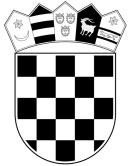              REPUBLIKA HRVATSKAMINISTARSTVO PRAVOSUĐA I UPRAVEUPRAVA ZA ZATVORSKI SUSTAV I                        PROBACIJU                     Zatvor u ZagrebuKlasa: SlužbenoZagreb, 28. travnja 2022.         OBAVIJESTObzirom na aktualne epidemiološke pokazatelje, sukladno Odlukama Stožera civilne zaštite Republike Hrvatske, te preporukama Ministarstva pravosuđa i uprave od dana 26. travnja 2022. godine vezano za mjere za prevenciju prenošenja i suzbijanja epidemije koronavirusom (SARS-CoV-2), bolesti (COVID-19) u zatvorskom sustavu, obavještavamo da se u Zatvoru u Zagrebu
od dana 26. travnja 2022. godineprilikom realizacije posjeta osobama lišenima slobode, preporuča;-       Svim posjetiteljima (uključivo i odvjetnici, te druge službene osobe) preporuča se korištenje vlastitih maski za lice ili medicinskih maski u svim zatvorenim prostorima,-        održavati međusobnu udaljenost /fizičku distancu od najmanje 2 metra;-        dezinficirati ruke pri ulasku u kazneno tijelo;-               redovito prozračivati radni prostor.-        posjete se odvijaju prema Dnevnom rasporedu UPRAVITELJSlaven FundaDozvola za posjeteDozvolu za posjete istražnim zatvorenicima daje nadležni sud prema svojoj procjeni, a traže je posjetitelji.Dozvolu za posjete zatvorenicima i prekršajno kažnjenim osobama daje upravitelj Zatvora na traženje zatvorenika. Dnevni rasporedi Posjete zatvorenicima i kažnjenicima na izdržavanju kazne zatvora                Posjete istražnim zatvorenicima i prekršajno zadržanim osobama
Odvjetnici·         radnim danom od ponedjeljka do petka od 9:00 sati do 15:00 sati 
Posjeteponedjeljak i srijeda08,30-14,00
(dozvole se izdaju
od 08,00 do 13:00 sati) 
Posjeteprva i treća nedjelja u mjesecu i blagdanom08,00-14,00
(dozvole se izdaju
od 08,00 do 11:00 sati) 
Posjeteutorak i četvrtak08,30 – 14.00 sati
(dozvole se zaprimaju
od 08,00 do 13:30 sati) 
Posjeteprva i treća nedjelja u mjesecu08.00 – 14.00 sati
(dozvole se zaprimaju
od 08,00 do 11:30 sati)